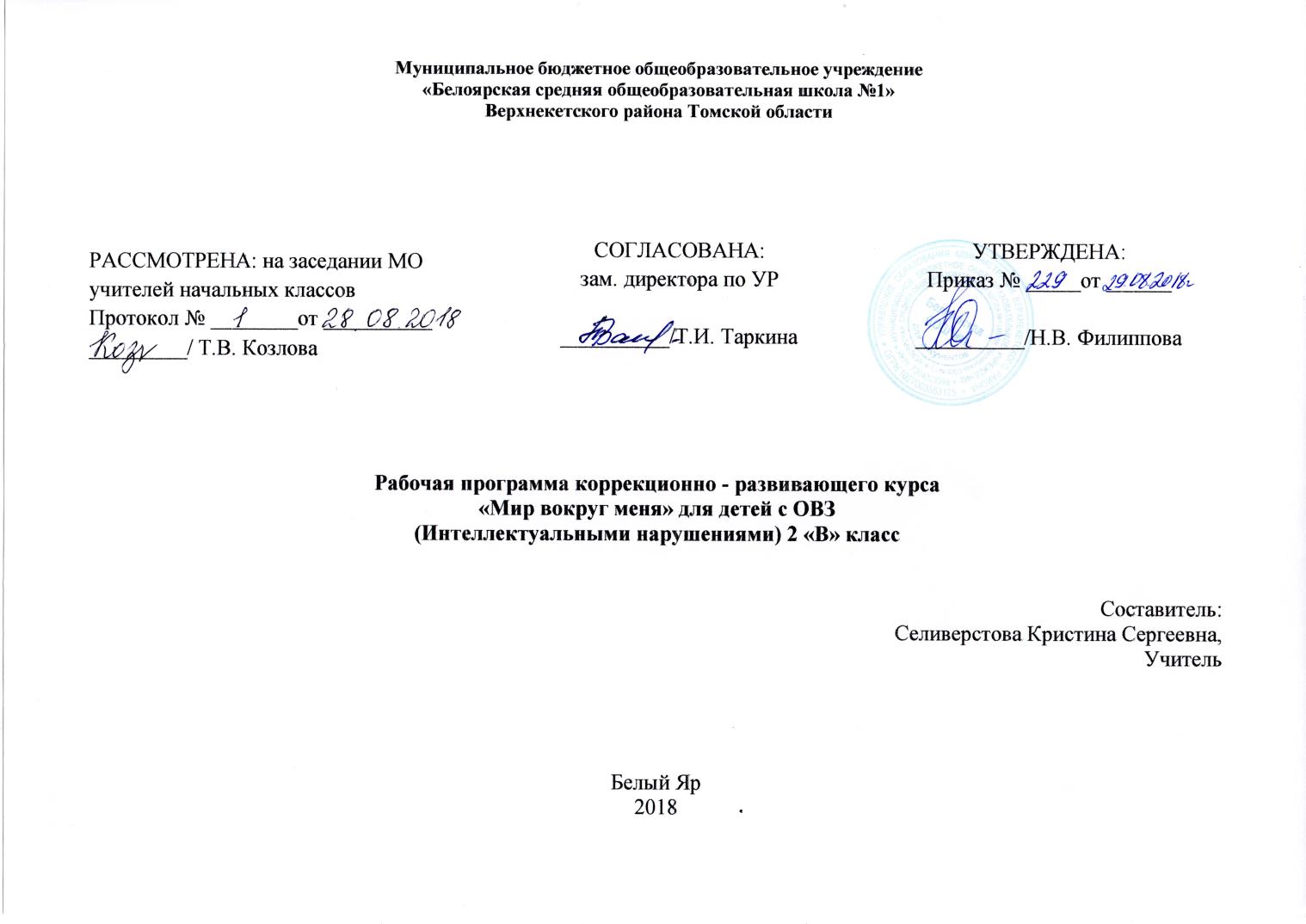 Пояснительная запискаДанная рабочая программа разработана на основе Федерального государственного образовательного стандарта образования обучающихся с умственной отсталостью (интеллектуальными нарушениями), Примерной адаптированной основной общеобразовательной программы образования обучающихся с умственной отсталостью (интеллектуальными нарушениями) (вариант 2).Нормативные правовые документы, на основании которых разработана рабочая программа:Федеральный закон от 29 декабря 2012 № 273 ФЗ «Об образовании в Российской Федерации»;Приказ Минобрнауки России от 17.12.2010 г. № 1897 «Об утверждении федерального государственного образовательного    стандарта основного общего образования»;Приказ Министерства образования РФ от 09.03.2014 № 1312 «Об утверждении базисного учебного плана и примерных учебных планов для образовательных учреждений РФ, реализующих программы общего образования» (с изменениями); Приказ Министерства образования и науки РФ от 19 декабря 2014 г. № 1599 “Об утверждении федерального государственного образовательного стандарта образования обучающихся с умственной отсталостью (интеллектуальными нарушениями)”.Актуальность программы. Дарья. Д. - ребенок инвалид. Имеет низкий уровень развития всех познавательных процессов. Внимание слабоустойчиво. Низкий уровень познавательной активности, мотивация к познанию несформированная. Дарья не говорит, лишь произносит выборочно отдельные звуки. Также у неё не развита мелка моторика, это способствует трудностям при работе с предметами и ручкой, письмом не владеет. Работоспособность ребёнка низкая. Для того чтобы удержать внимание на занятиях, требуется постоянная смена видов деятельности.Цель коррекционного курса: формирование представлений о живой и неживой природе, о взаимодействии человека с природой, бережного отношения к природе.Задачи коррекционного курса:Систематизация и расширение представлений об окружающем мире природы.Развитие представлений об окружающем мире и способности ориентироваться в пространстве.Расширение кругозора детей путем формирования знаний и представлений о жизни общества и природном окружении.Повышение адаптивных возможностей детей благодаря улучшению их социальной ориентировки.Формы обучения: индивидуальные занятия. Личностные результаты:Социально-эмоциональное участие в процессе общения и совместной деятельности;Формирование социально ориентированного взгляда на окружающий мир в его органичном единстве и разнообразии природной и социальной частей;Формирование уважительного отношения к окружающим.Предметные результаты:Привить интерес к живой и неживой природе.Расширить представления о живой и неживой природе.Приобщить к бережному отношению к неживой природе и заботе о живой.Содержание:Блок 1. Повторение (16 ч). Обучающийся повторяет материал, пройденный в 1 классе: фрукты, ягод, овощи, посуда, мебель, одежда.Блок 2. Домашние животные и птицы (16 ч). Обучающийся знакомится с домашними животными и птицами: собака, кошка, корова, бык, осёл, свинья, лошадь, коза, кролик, курица, индюк, гусь, петух, голубь. Знакомится с детёнышами домашних животных, их особенностями, привычками, питанием, образом жизни.Блок 3. Дикие животные и птицы леса (14 ч). Обучающийся знакомится с дикими животными и птицами: белка, заяц, лось, дятел, ворона, сова, ласточка, аист, лиса, волк, медведь, ёж.  Знакомится с детёнышами диких животных, их особенностями, привычками, питанием, образом жизни.Блок 4. Насекомые (12 ч). Обучающийся знакомится с насекомыми: гусеницы, бабочка, муравей, кузнечик, комар, божья коровка, стрекоза, пчела, оса, жук, паук. Знакомится с условиями жизни насекомых и их особенностями.Блок 5. Растения (10). Обучающийся знакомится с растениями: деревья, кустарники, цветы. Знакомится с особенностями данных растений их строением.Структура занятий:Коррекционно – развивающее занятие имеют определенную структуру. В каждом занятии имеются три обязательных этапа:Установочный этап - его основные задачи: вызвать у воспитанника положительный эмоциональный настрой, помочь ему войти в контакт с педагогом, сосредоточить внимание на деятельности. Для их реализации используются разнообразные приемы арт-терапии, сказкотерапии, пескотерапии, коммуникативные игры, мимическая, пальчиковая гимнастики, игры и упражнения на распознавание эмоций.Основной этап - задачи этого этапа определены исходя из индивидуальной коррекционно - развивающей программы согласно темы занятия. Завершающий этап - основные задачи: мышечное расслабление, снятие эмоционального напряжения, выход из контакта и завершение деятельности. Применяются игры и упражнения на релаксацию и снятие напряжения, элементы музыкотерапии, дыхательная гимнастика, упражнения на выход из контакта, ритуалы окончания занятия.Календарно – тематическое планированиеСписок литературы:Гришвина А.В., Пузыревская ЕА., Сачеванова Е.В. Иrры-занятия с детьми рaннегo возраста с нарушениями умственного и речевого развития. - М.: Просвещение, 1988. Дидактические игры и упражнения по сенсорному воспитанию дошкольников / Под ред. Л.А. Beнгеpa.- М.: Просвещение, 1978. Катаева АА., Стребелева ЕА. Дидактические игры в обучении дошкольников с отклонениями в развитии.- М.: Владос, 20013ахароваА.В. Развиваем! Формируем! Совершенствуем! Учебно- методическое пособие для педагогов, психологов, дефектологов, работающих в системе специального образования. - М.: Книголюб, 2002. Метиева Л.А., Удалова Э.Я. Сенсорное воспитание детей с отклонениями в развитии: Сборник игр и игровых упражнений. - М.: Издательство "Книголюб", 2008.Развитие сенсорной сферы детей: пособие для учителей спец. (коррекц.) образоват. учреждений VIII вида/Л.А. Метиева, Э.Я. Удалова.  -М.: Просвещение, 2009.УЧЕБНО-МЕТОДИЧЕСКОЕ И МАТЕРИАЛЬНО - ТЕХНИЧЕСКОЕ ОБЕСПЕЧЕНИЕ -компьютерные обучающие игры - натуральные объекты (игрушки, одежда), муляжи, макеты. Разрезные карточки  - "Мир животных" -Домашние животные -Дикие животные России -Животные жарких стран -Животные холодных широт - "Мир человека": -Продукты питания -Посуда –Мебель -Одежда и обувь -Игрушки -Транспорт -Музыкальные инструменты -Электроприборы - "Мир растений": -Фрукты -Овощи -Садовые цветы  -Ягоды Демонстрационные карточки "Дикие животные": Демонстрационные карточки "Птицы России" : Демонстрационные карточки "Домашние животные": Демонстрационные карточки "Птицы домашние и декоративные": Демонстрационные карточки "Овощи": Демонстрационные карточки "Насекомые": Демонстрационные карточки "Ягоды" : Демонстрационные карточки "Цветы": Демонстрационные карточки "Фрукты": Демонстрационные карточки "Зима": Демонстрационные карточки "Весна": Демонстрационные карточки "Лето": Демонстрационные карточки "Осень": Наборы кукол би – ба – бо: «Теремок» «Репка» «3 поросенка» «Курочка Ряба» «Колобок» Наборы кукол для пальчикового театра: «Волк и семеро козлят» «Заюшкина избушка» «Маша и медведь» Бубны инструмент для занятий детским музыкальным творчеством.  «Дары Фребеля»  В наборе: разноцветные шарики и моточки с шнурами под цвет этих шариков перекладина, которую можно устанавливать и подвешивать к ней на веревочках цилиндр, куб, шар кубики, кирпичики, пирамидки, которые складываются в большой куб. Все деревянное и хранится по своим коробкам множество разноцветных геометрических фигурок, из которых можно складывать рисунки. Разноцветные палочки шести размеров Цветные кольца и полукольца Деревянные цветные "таблеточки" Деревянные бусинки и веревочки (шнуровка-бусы) Мозаика.  Дидактические материалы М. Монтессори№№Кол-во часовКол-во часовТема занятияХарактеристика деятельности обучающегосяХарактеристика деятельности обучающегосяХарактеристика деятельности обучающегосяДатаДатаДатаДата№№Кол-во часовКол-во часовТема занятияХарактеристика деятельности обучающегосяХарактеристика деятельности обучающегосяХарактеристика деятельности обучающегосяПо плануПо фактуПо фактуПо фактуПЕРВАЯ ЧЕТВЕРТЬ 16 ЧПовторение – 16 часовПЕРВАЯ ЧЕТВЕРТЬ 16 ЧПовторение – 16 часовПЕРВАЯ ЧЕТВЕРТЬ 16 ЧПовторение – 16 часовПЕРВАЯ ЧЕТВЕРТЬ 16 ЧПовторение – 16 часов11Фрукты.Фрукты.Определяет фрукты из предложенных предметов, раскашивает фрукты.Определяет фрукты из предложенных предметов, раскашивает фрукты.05.09.201811Фрукты.Фрукты.Раскладывает предложенные фрукты по корзинам, раскладывает фрукты по цвету.Раскладывает предложенные фрукты по корзинам, раскладывает фрукты по цвету.06.09.201811Ягоды.Ягоды.Определяет нужную ягоду из предложенных предметов, раскрашивает ягоды.Определяет нужную ягоду из предложенных предметов, раскрашивает ягоды.12.09.201811Ягоды.Ягоды.Собирает разрезные картинки с изображением ягод.Собирает разрезные картинки с изображением ягод.13.09.201811Овощи.Овощи.Определяет овощи из предложенных предметов, раскашивает фрукты.Определяет овощи из предложенных предметов, раскашивает фрукты.19.09.201811Овощи.Овощи.Раскладывает предложенные овощи по банкам, раскладывает фрукты по цвету.Раскладывает предложенные овощи по банкам, раскладывает фрукты по цвету.20.09.201811Осенний урожай.Осенний урожай.Подбирает к тени нужную картинку. Аппликация из ниток.Подбирает к тени нужную картинку. Аппликация из ниток.26.09.201811Посуда.Посуда.Определяет посуду из предложенных предметов, участвует в сюжетно ролевой игре.Определяет посуду из предложенных предметов, участвует в сюжетно ролевой игре.27.09.201811  Посуда.  Посуда.Собирает разрезные картинки с изображением посуды.Собирает разрезные картинки с изображением посуды.03.10.201811Обед для семьи.Обед для семьи.Участвует в сюжетно ролевой игре.Участвует в сюжетно ролевой игре.04.10.201811Одежда.Одежда.Определяет одежду из предложенных предметов. Собирает пазл.Определяет одежду из предложенных предметов. Собирает пазл.10.10.201811Одежда.Одежда.Собирает разрезные картинки с изображением одежды.Собирает разрезные картинки с изображением одежды.11.10.201811Одежда для семьи.Одежда для семьи.Участвует в сюжетно ролевой игре.Участвует в сюжетно ролевой игре.17.10.201811Мебель.Мебель.Определяет мебель из предложенных предметов. Собирает пазл.Определяет мебель из предложенных предметов. Собирает пазл.18.10.201811Мебель.Мебель.Собирает разрезные картинки с изображением мебели.Собирает разрезные картинки с изображением мебели.24.10.201811Домашний уют.Домашний уют.Участвует в сюжетно ролевой игре.Участвует в сюжетно ролевой игре.25.10.2018По плану –По факту – Причины невыполнения (с указанием даты) Коррекция: объединение тем (указать какие), уменьшение количества часов на изучение темы  Выполнение программы                 По плану –По факту – Причины невыполнения (с указанием даты) Коррекция: объединение тем (указать какие), уменьшение количества часов на изучение темы  Выполнение программы                 По плану –По факту – Причины невыполнения (с указанием даты) Коррекция: объединение тем (указать какие), уменьшение количества часов на изучение темы  Выполнение программы                 По плану –По факту – Причины невыполнения (с указанием даты) Коррекция: объединение тем (указать какие), уменьшение количества часов на изучение темы  Выполнение программы                 По плану –По факту – Причины невыполнения (с указанием даты) Коррекция: объединение тем (указать какие), уменьшение количества часов на изучение темы  Выполнение программы                 По плану –По факту – Причины невыполнения (с указанием даты) Коррекция: объединение тем (указать какие), уменьшение количества часов на изучение темы  Выполнение программы                 По плану –По факту – Причины невыполнения (с указанием даты) Коррекция: объединение тем (указать какие), уменьшение количества часов на изучение темы  Выполнение программы                 По плану –По факту – Причины невыполнения (с указанием даты) Коррекция: объединение тем (указать какие), уменьшение количества часов на изучение темы  Выполнение программы                 По плану –По факту – Причины невыполнения (с указанием даты) Коррекция: объединение тем (указать какие), уменьшение количества часов на изучение темы  Выполнение программы                 По плану –По факту – Причины невыполнения (с указанием даты) Коррекция: объединение тем (указать какие), уменьшение количества часов на изучение темы  Выполнение программы                 По плану –По факту – Причины невыполнения (с указанием даты) Коррекция: объединение тем (указать какие), уменьшение количества часов на изучение темы  Выполнение программы                 По плану –По факту – Причины невыполнения (с указанием даты) Коррекция: объединение тем (указать какие), уменьшение количества часов на изучение темы  Выполнение программы                 ВТОРАЯ ЧЕТВЕРТЬ 16 ЧДомашние животные и птицы – 16 часовВТОРАЯ ЧЕТВЕРТЬ 16 ЧДомашние животные и птицы – 16 часовВТОРАЯ ЧЕТВЕРТЬ 16 ЧДомашние животные и птицы – 16 часовВТОРАЯ ЧЕТВЕРТЬ 16 ЧДомашние животные и птицы – 16 часов11Собака.Собака.Собака.Знакомится с домашним животным собака, его образом жизни, смотрит видео, собирает разрезную картинку.07.11.201811Кошка.Кошка.Кошка.Знакомится с домашним животным кошка, её образом жизни, смотрит видео, раскрашивает картинку.08.11.201811Корова.Корова.Корова.Знакомится с домашним животным корова, её образом жизни, смотрит видео, собирает разрезную картинку.14.11.201811Бык.Бык.Бык.Знакомится с домашним животным бык, его образом жизни, смотрит видео, раскрашивает картинку.15.11.201811Осёл.Осёл.Осёл.Знакомится с домашним животным осёл, его образом жизни, смотрит видео, собирает разрезную картинку.21.11.201811Свинья.Свинья.Свинья.Знакомится с домашним животным свинья, её образом жизни, смотрит видео, раскрашивает картинку.22.11.201811Лошадь.Лошадь.Лошадь.Знакомится с домашним животным лошадь, её образом жизни, смотрит видео, собирает разрезную картинку.28.11.201811Коза.Коза.Коза.Знакомится с домашним животным коза, её образом жизни, смотрит видео, раскрашивает картинку.29.11.201811Кролик.Кролик.Кролик.Знакомится с домашним животным кролик, его образом жизни, смотрит видео, собирает разрезную картинку.05.12.201811Курица.Курица.Курица.Знакомится с домашней птицей курица, её образом жизни, смотрит видео, раскрашивает картинку.06.12.20181Индюк.Индюк.Индюк.Знакомится с домашней птицей индюк, его образом жизни, смотрит видео, собирает разрезную картинку.12.12.20181Гусь.Гусь.Гусь.Знакомится с домашней птицей гусь, его образом жизни, смотрит видео, раскрашивает картинку.13.12.20181Петух.Петух.Петух.Знакомится с домашней птицей петух, его образом жизни, смотрит видео, собирает разрезную картинку.19.12.20181Голубь.Голубь.Голубь.Знакомится с домашней птицей голубь, его образом жизни, смотрит видео, раскрашивает картинку.20.12.20181Ферма.Ферма.Ферма.Дидактическая игра.26.12.20181Ферма.Ферма.Ферма.Участвует в сюжетно ролевой игре.27.12.2018По плану –По факту – Причины невыполнения (с указанием даты) Коррекция: объединение тем (указать какие), уменьшение количества часов на изучение темы  Выполнение программы                 По плану –По факту – Причины невыполнения (с указанием даты) Коррекция: объединение тем (указать какие), уменьшение количества часов на изучение темы  Выполнение программы                 По плану –По факту – Причины невыполнения (с указанием даты) Коррекция: объединение тем (указать какие), уменьшение количества часов на изучение темы  Выполнение программы                 По плану –По факту – Причины невыполнения (с указанием даты) Коррекция: объединение тем (указать какие), уменьшение количества часов на изучение темы  Выполнение программы                 По плану –По факту – Причины невыполнения (с указанием даты) Коррекция: объединение тем (указать какие), уменьшение количества часов на изучение темы  Выполнение программы                 По плану –По факту – Причины невыполнения (с указанием даты) Коррекция: объединение тем (указать какие), уменьшение количества часов на изучение темы  Выполнение программы                 По плану –По факту – Причины невыполнения (с указанием даты) Коррекция: объединение тем (указать какие), уменьшение количества часов на изучение темы  Выполнение программы                 По плану –По факту – Причины невыполнения (с указанием даты) Коррекция: объединение тем (указать какие), уменьшение количества часов на изучение темы  Выполнение программы                 По плану –По факту – Причины невыполнения (с указанием даты) Коррекция: объединение тем (указать какие), уменьшение количества часов на изучение темы  Выполнение программы                 По плану –По факту – Причины невыполнения (с указанием даты) Коррекция: объединение тем (указать какие), уменьшение количества часов на изучение темы  Выполнение программы                 По плану –По факту – Причины невыполнения (с указанием даты) Коррекция: объединение тем (указать какие), уменьшение количества часов на изучение темы  Выполнение программы                 По плану –По факту – Причины невыполнения (с указанием даты) Коррекция: объединение тем (указать какие), уменьшение количества часов на изучение темы  Выполнение программы                 ТРЕТЬЯ ЧЕТВЕРТЬ 20 ЧДикие животные и птицы леса– 14 часовТРЕТЬЯ ЧЕТВЕРТЬ 20 ЧДикие животные и птицы леса– 14 часовТРЕТЬЯ ЧЕТВЕРТЬ 20 ЧДикие животные и птицы леса– 14 часовТРЕТЬЯ ЧЕТВЕРТЬ 20 ЧДикие животные и птицы леса– 14 часов1Белка.Белка.Белка.Знакомится с диким животным белка, её образом жизни, смотрит видео, собирает разрезную картинку.10.01.201910.01.201910.01.20191Лиса.Лиса.Лиса.Знакомится с диким животным лиса, её образом жизни, смотрит видео, раскрашивает картинку.16.01.201916.01.201916.01.20191Волк.Волк.Волк.Знакомится с диким животным волк, его образом жизни, смотрит видео, собирает разрезную картинку.17.01.201917.01.201917.01.20191Медведь.Медведь.Медведь.Знакомится с диким животным медведь, его образом жизни, смотрит видео, раскрашивает картинку.23.01.201923.01.201923.01.20191Ёж.Ёж.Ёж.Знакомится с диким животным ёж, его образом жизни, смотрит видео, собирает разрезную картинку.24.01.201924.01.201924.01.20191Заяц.Заяц.Заяц.Знакомится с диким животным заяц, его образом жизни, смотрит видео, раскрашивает картинку.30.01.201930.01.201930.01.20191Лось.Лось.Лось.Знакомится с диким животным лось, его образом жизни, смотрит видео, собирает разрезную картинку.31.01.201931.01.201931.01.20191Дятел.Дятел.Дятел.Знакомится с дикой птицей дятел, его образом жизни, смотрит видео, раскрашивает картинку.06.02.201906.02.201906.02.20191Ворона.Ворона.Ворона.Знакомится с дикой птицей ворона, её образом жизни, смотрит видео, собирает разрезную картинку.07.02.201907.02.201907.02.20191Сова.Сова.Сова.Знакомится с дикой птицей сова, её образом жизни, смотрит видео, раскрашивает картинку.13.02.201913.02.201913.02.20191Ласточка.Ласточка.Ласточка.Знакомится с дикой птицей ласточка, её образом жизни, смотрит видео, собирает разрезную картинку.14.02.201914.02.201914.02.20191Аист.Аист.Аист.Знакомится с дикой птицей, её образом жизни, смотрит видео, раскрашивает картинку.20.02.201920.02.201920.02.20191Животные тайги.Животные тайги.Животные тайги.Дидактическая игра.21.02.201921.02.201921.02.20191Животные тайги.Животные тайги.Животные тайги.Участвует в сюжетно ролевой игре.27.02.201927.02.201927.02.20191Насекомые – 12 часовНасекомые – 12 часовНасекомые – 12 часовНасекомые – 12 часов28.02.201928.02.201928.02.20191Бабочка.Бабочка.Бабочка.Знакомится с насекомым бабочка, её образом жизни, смотрит видео, собирает разрезную картинку.28.02.201928.02.201928.02.20191Муравей.Муравей.Муравей.Знакомится с насекомым муравей, его образом жизни, смотрит видео, собирает разрезную картинку.06.03.201906.03.201906.03.20191Кузнечик.Кузнечик.Кузнечик.Знакомится с насекомым кузнечик, его образом жизни, смотрит видео, собирает разрезную картинку.07.03.201907.03.201907.03.20191Комар.Комар.Комар.Знакомится с насекомым комар, его образом жизни, смотрит видео, собирает разрезную картинку.13.03.201913.03.201913.03.20191Божья коровка.Божья коровка.Божья коровка.Знакомится с насекомым божья коровка, её образом жизни, смотрит видео, раскашивает картинку.14.03.201914.03.201914.03.20191Стрекоза.Стрекоза.Стрекоза.Знакомится с насекомым стрекоза, её образом жизни, смотрит видео, собирает разрезную картинку.20.03.201920.03.201920.03.2019По плану –По факту – Причины невыполнения (с указанием даты) Коррекция: объединение тем (указать какие), уменьшение количества часов на изучение темы  Выполнение программы                 По плану –По факту – Причины невыполнения (с указанием даты) Коррекция: объединение тем (указать какие), уменьшение количества часов на изучение темы  Выполнение программы                 По плану –По факту – Причины невыполнения (с указанием даты) Коррекция: объединение тем (указать какие), уменьшение количества часов на изучение темы  Выполнение программы                 По плану –По факту – Причины невыполнения (с указанием даты) Коррекция: объединение тем (указать какие), уменьшение количества часов на изучение темы  Выполнение программы                 По плану –По факту – Причины невыполнения (с указанием даты) Коррекция: объединение тем (указать какие), уменьшение количества часов на изучение темы  Выполнение программы                 По плану –По факту – Причины невыполнения (с указанием даты) Коррекция: объединение тем (указать какие), уменьшение количества часов на изучение темы  Выполнение программы                 По плану –По факту – Причины невыполнения (с указанием даты) Коррекция: объединение тем (указать какие), уменьшение количества часов на изучение темы  Выполнение программы                 По плану –По факту – Причины невыполнения (с указанием даты) Коррекция: объединение тем (указать какие), уменьшение количества часов на изучение темы  Выполнение программы                 По плану –По факту – Причины невыполнения (с указанием даты) Коррекция: объединение тем (указать какие), уменьшение количества часов на изучение темы  Выполнение программы                 По плану –По факту – Причины невыполнения (с указанием даты) Коррекция: объединение тем (указать какие), уменьшение количества часов на изучение темы  Выполнение программы                 По плану –По факту – Причины невыполнения (с указанием даты) Коррекция: объединение тем (указать какие), уменьшение количества часов на изучение темы  Выполнение программы                 По плану –По факту – Причины невыполнения (с указанием даты) Коррекция: объединение тем (указать какие), уменьшение количества часов на изучение темы  Выполнение программы                 ЧЕТВЕРТАЯ ЧЕТВЕРТЬ 16 ЧЧЕТВЕРТАЯ ЧЕТВЕРТЬ 16 ЧЧЕТВЕРТАЯ ЧЕТВЕРТЬ 16 ЧЧЕТВЕРТАЯ ЧЕТВЕРТЬ 16 Ч111Гусеницы.Гусеницы.Гусеницы.Знакомится с насекомым гусеница, её образом жизни, смотрит видео, собирает разрезную картинку.03.04.201903.04.2019111Пчела.Пчела.Пчела.Знакомится с насекомым пчела, её образом жизни, смотрит видео, раскрашивает картинку.04.04.201904.04.2019111Оса.Оса.Оса.Знакомится с насекомым оса, её образом жизни, смотрит видео, собирает разрезную картинку.10.04.201910.04.2019111Жук.Жук.Жук.Знакомится с насекомым жук, его образом жизни, смотрит видео, собирает разрезную картинку.11.04.201911.04.2019111Паук.Паук.Паук.Знакомится с насекомым паук, её образом жизни, смотрит видео, собирает разрезную картинку.17.04.201917.04.2019111Закрепление материала.Закрепление материала.Закрепление материала.Работает с дидактическими играми «Поляна насекомых», «Летняя пора».18.04.201918.04.2019111Растения – 10 часовРастения – 10 часовРастения – 10 часовРастения – 10 часов24.04.201924.04.2019111Дерево.Дерево.Дерево.Знакомится с растением дерево, его строением, особенностями, смотрит видео, раскрашивает картинку.24.04.201924.04.2019111Дерево.Дерево.Дерево.Определяет части дерева, собирает разрезные картинки, делает аппликацию из бумаги.25.04.201925.04.2019111Кустарник.Кустарник.Кустарник.Знакомится с растением кустарник, его видами, особенностями, смотрит видео, раскрашивает картинку.01.05.201901.05.2019111Кустарник.Кустарник.Кустарник.Знакомится с растением кустарник, его видами, особенностями, смотрит видео, раскрашивает картинку.02.05.201902.05.2019111Цветы.Цветы.Цветы.Знакомится с растением цветок, его строением, особенностями, смотрит видео, раскрашивает картинку.08.05.201908.05.2019111Цветы.Цветы.Цветы.Знакомится с различными цветами, смотрит видео, собирает разрезные картинки.09.05.201909.05.2019111Растения в саду.Растения в саду.Растения в саду.Дидактическая игра.15.05.201915.05.2019111Растения в лесу.Растения в лесу.Растения в лесу.Дидактическая игра.16.05.201916.05.2019111Закрепление пройденного материала.Закрепление пройденного материала.Закрепление пройденного материала.Выполняет упражнения на закрепление пройденного материала.22.05.201922.05.2019111Закрепление пройденного материала.Закрепление пройденного материала.Закрепление пройденного материала.Выполняет упражнения на закрепление пройденного материала.23.05.201923.05.2019По плану –По факту – Причины невыполнения (с указанием даты) Коррекция: объединение тем (указать какие), уменьшение количества часов на изучение темы  Выполнение программы                 По плану –По факту – Причины невыполнения (с указанием даты) Коррекция: объединение тем (указать какие), уменьшение количества часов на изучение темы  Выполнение программы                 По плану –По факту – Причины невыполнения (с указанием даты) Коррекция: объединение тем (указать какие), уменьшение количества часов на изучение темы  Выполнение программы                 По плану –По факту – Причины невыполнения (с указанием даты) Коррекция: объединение тем (указать какие), уменьшение количества часов на изучение темы  Выполнение программы                 По плану –По факту – Причины невыполнения (с указанием даты) Коррекция: объединение тем (указать какие), уменьшение количества часов на изучение темы  Выполнение программы                 По плану –По факту – Причины невыполнения (с указанием даты) Коррекция: объединение тем (указать какие), уменьшение количества часов на изучение темы  Выполнение программы                 По плану –По факту – Причины невыполнения (с указанием даты) Коррекция: объединение тем (указать какие), уменьшение количества часов на изучение темы  Выполнение программы                 По плану –По факту – Причины невыполнения (с указанием даты) Коррекция: объединение тем (указать какие), уменьшение количества часов на изучение темы  Выполнение программы                 По плану –По факту – Причины невыполнения (с указанием даты) Коррекция: объединение тем (указать какие), уменьшение количества часов на изучение темы  Выполнение программы                 По плану –По факту – Причины невыполнения (с указанием даты) Коррекция: объединение тем (указать какие), уменьшение количества часов на изучение темы  Выполнение программы                 По плану –По факту – Причины невыполнения (с указанием даты) Коррекция: объединение тем (указать какие), уменьшение количества часов на изучение темы  Выполнение программы                 По плану –По факту – Причины невыполнения (с указанием даты) Коррекция: объединение тем (указать какие), уменьшение количества часов на изучение темы  Выполнение программы                 